    – Write in down table power point main screen parts  ( Menu bar – title bar – tool bar- work area  – outline pane-status bar )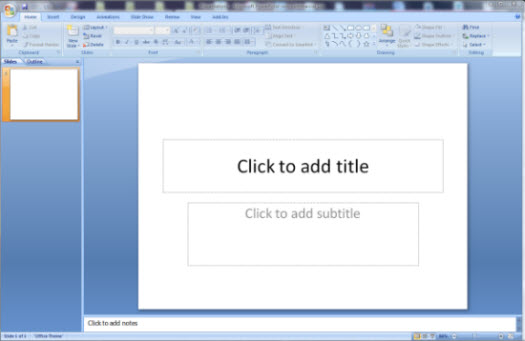 complete the following table : ( word – excel –power point –sound files –picture files-video files  ) true or false  1-to save a presentation in power point open file menu and choose save                                                                   ( true )  2-the explorer is a program used to arrange files and folders inside the computer                                                                            ( true          )3-file name consist of two parts separated by a dot        (   true    )4-you can use power point program to create presentation (   true   )5- you cannot change data or time for your computer      (   false    )6- to get information about your computer properties left  click on my computer icon and choose properties                       (     false      )7- power point is a presentation program                (  true )8-we insert picture in power point from design menu           (false)     Match the word to the function   Windows explorer                               to arrange files and foldersHelp and support                             to get help if you have problem in your computer   Control panel                                     to control system settingSearch                                               to find your saved files Run                                                  to open program directly  Fill in the blanks with answers : 1-power point is …………………. Program 2- to insert new slide in power point click on insert menu and choose ……………….3- to make text bold click on ……….. in font window4- to start the show from beginning in power point  presentation click on ……….. from keyboard 5-  To save presentation open file menu and choose ……….6- to close power point click on …………….. from keyboard 7-in power point you can insert table from ………. Menu 8- we can add themes from ……….. menu in power point The answer : 1-apresentation 2-new slide3- B4- F55- Save6-Alt +F47- Insert 8- design United Arab EmiratesDepartment of Education and Knowledge                     Bani Yas International Pr`ivate School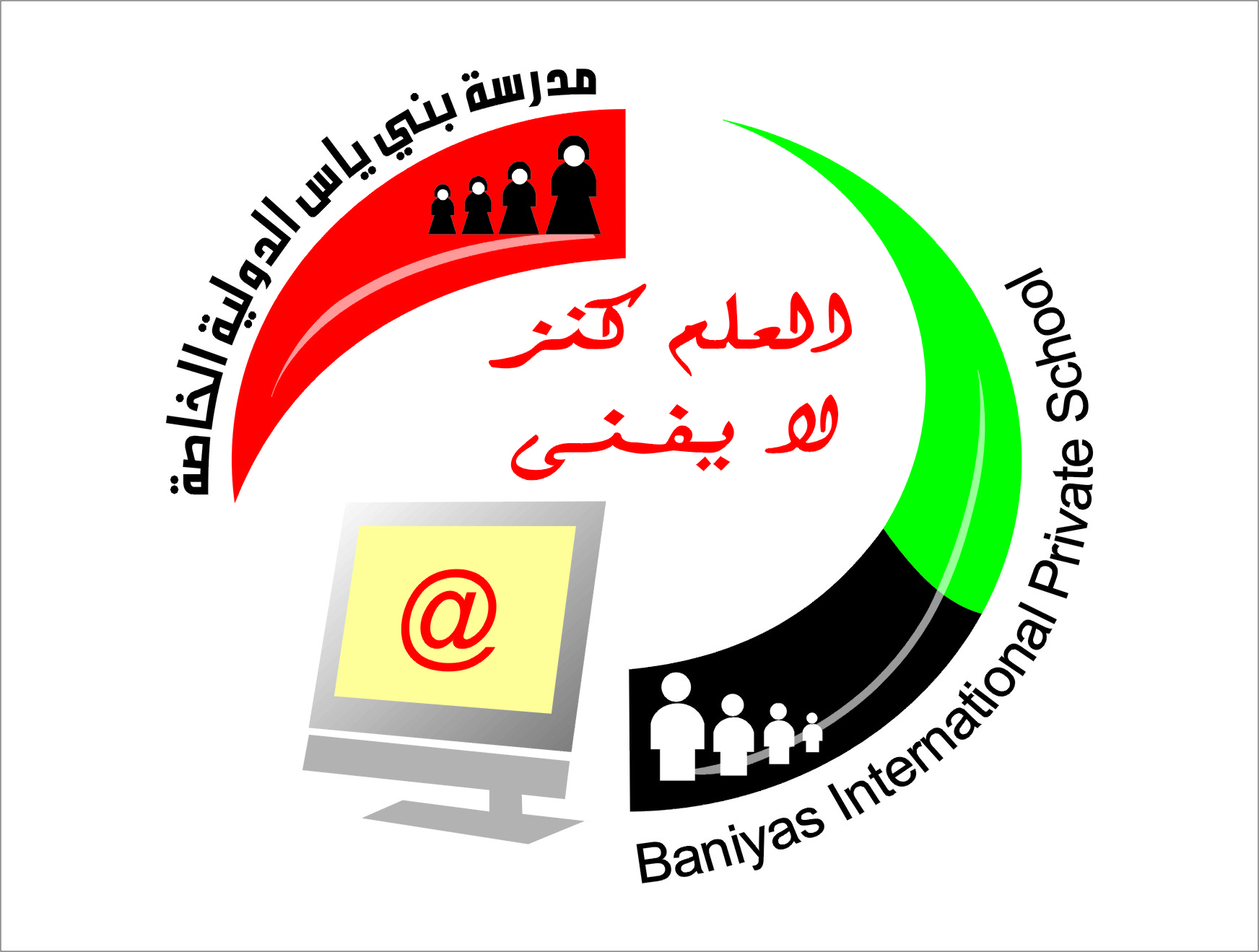 دولة الإمارات العربية المتحدةدائرة التعليم والمعرفةمدرسة بني ياس الدولية الخاصةAcademic Year     2018-2019 العام الدراسي              Grade:  4Academic Year     2018-2019 العام الدراسي              Grade:  4Academic Year     2018-2019 العام الدراسي              Grade:  4Subject: computer Computer Revision sheets1Title bar2Menu bar3Outline Pane4Work area5Tool bar6Status barUnited Arab EmiratesDepartment of Education and Knowledge                     Bani Yas International Private Schoolدولة الإمارات العربية المتحدةدائرة التعليم والمعرفةمدرسة بني ياس الدولية الخاصة         File typeFile Extension 	fPicture files.bmpWord.docExcel .xlsPower point.pptSound files.mp3Video files.mp4